ØVELSESTEAM HØYDE: spesielt regel 180 – 181 – 182 anvisertavle 				benker( m/overbygg)/telt										 	bord og stol		               											    			tidsur		landingsmatte		Versjon190514ks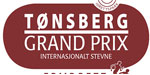 Tønsberg Grand Prix SprintgallaGREVESKOGEN IDRETTSPARK 24.05.2014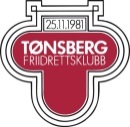 DagAntallStartLØ 24.615.4546Overdommer/lederFdInger Egtvedt TFIK93201338Inger.egtvedt@gmail.com47Betjening v/list / stativ - Målestav Skriver m/flagg – tavleFdYngvar SulutvedtHløyjord93499704Yng-s@online.no48Betjening v/list / stativ - Målestav Skriver m/flagg – tavleLinnea GreiffTFIK4155983849Betjening v/list / stativ - Målestav Skriver m/flagg – tavleMarkus L. OlsenTFIK90602978Utstyr: Målestav høyde - 1 rødt flagg –12 hvitt flagg – kost – bord – stol – anvisertavle – benker (m/overbygg/telt) –  2 høydelister – kjegle  – høydestativ m/matter – 2 høydelister  Utstyr: Målestav høyde - 1 rødt flagg –12 hvitt flagg – kost – bord – stol – anvisertavle – benker (m/overbygg/telt) –  2 høydelister – kjegle  – høydestativ m/matter – 2 høydelister  Utstyr: Målestav høyde - 1 rødt flagg –12 hvitt flagg – kost – bord – stol – anvisertavle – benker (m/overbygg/telt) –  2 høydelister – kjegle  – høydestativ m/matter – 2 høydelister  Utstyr: Målestav høyde - 1 rødt flagg –12 hvitt flagg – kost – bord – stol – anvisertavle – benker (m/overbygg/telt) –  2 høydelister – kjegle  – høydestativ m/matter – 2 høydelister  Utstyr: Målestav høyde - 1 rødt flagg –12 hvitt flagg – kost – bord – stol – anvisertavle – benker (m/overbygg/telt) –  2 høydelister – kjegle  – høydestativ m/matter – 2 høydelister  Utstyr: Målestav høyde - 1 rødt flagg –12 hvitt flagg – kost – bord – stol – anvisertavle – benker (m/overbygg/telt) –  2 høydelister – kjegle  – høydestativ m/matter – 2 høydelister  Utstyr: Målestav høyde - 1 rødt flagg –12 hvitt flagg – kost – bord – stol – anvisertavle – benker (m/overbygg/telt) –  2 høydelister – kjegle  – høydestativ m/matter – 2 høydelister  